40 Aniversario del Club Campista Aire Libre Córdoba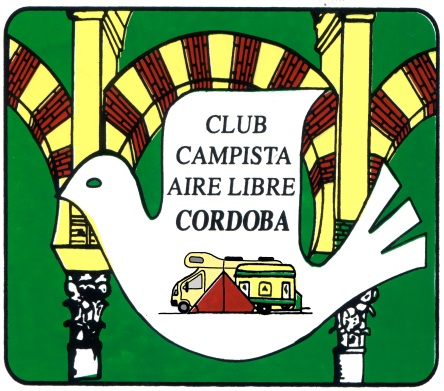 Estimados Clubes;Tenemos el gusto de invitaros a nuestro 40 Aniversario, que tendrá lugar del 2 al 4 de diciembre en el Paraje Natural  de los Arroyones, localizado en Fuente Palmera. Estaremos rodeados de naturaleza tales como encinas milenarias y el Arroyo de los Picachos con flora y fauna autóctona.Haremos una acampada de Aniversario como la que nosotros llevamos a cabo; acampada libre donde solo dispondremos de luz de ambiente, punto de agua, salón comunitario y aseos (tened en cuenta que son instalaciones autónomas)  IMPORTANTE: habrá plazas limitadas, por lo que, se reservará por orden de inscripción.Contaremos con visitas culturales, sorteos, regalos, senderismos, comida de hermandad... y además, el viernes día 2 será el alumbrado de Navidad de Fuente Palmera, para el que quiera ir de visita estamos a escasos 6km. Ese mismo fin de semana tienen variedad de actividades para poder participar.Programación:Viernes día 2:   Entrada a partir de las 12;00h.Chocolate de  bienvenidaSábado día 3:     Visita guiada a Fuente Palmera, con minibús incluido.                                                            Comida de hermandad .                                                                         Celebración del 40 Aniversario.                                                                 Sorteos, Juegos, música.Domingo día 4.   Churritos, senderismo, comida de sobradillas ¡cada uno lo suyo!  Despedida hasta la próxima.